MUSTA METALLI HINNAD RAPLAS ALATES 11.01.2023MUSTA METALLI HINNAD RAPLAS ALATES 11.01.2023MUSTA METALLI HINNAD RAPLAS ALATES 11.01.2023NIMETUSHINDKIRJELDUSGabariitne teras – Teras 3A235€/t *Materjali paksus: leht paksusega 4 mm ja rohkem. Ümarmaterjal: ø 6 mm ja rohkem. Torud: økuni 150 mm ja sein 6 mm ningrohkem. Max gabariit: 1500x500x500 mm.Mittegabariitne teras – Teras 5A210€/t *Materjali paksus: leht paksusega 4 mm jarohkem. Ümarmaterjal: ø 6 mm ja rohkem. Ületabgabariite: 1500x500x500 mm.Terasplekk – Teras 12A205€/t *Materjali paksus kuni 4 mm. Kerged metallist olmejäätmed –metallvõrgud, piirded, traadid, lindid, katusekatted jms. v.a. külmkapid.Romusõidukid – Teras 13A215€/tRomusõidukid, mis võivad sisaldada keskkonnaohtlikke vedelikke või osasid (bensiini, diislikütust või gaasiseadet, mootori-, käigukasti- ja tagasillaõli, siduri-, piduri- ja jahutusvedelikku), plahvatusohtlikke osasid (turvapadjad, turvavööde eelpingutid). Sõiduki kaalust arvestatakse maha mittemetallilise osa (istmed, polster, rehvid jms) kaal.Musta metalli treilaast.205€/t *Materjali paksus kuni 4 mm. Treimisel ja freesimisel tekkivad metalllaastud.Malm – Teras 17A230€/t *Max gabariit: 1500x500x500 mm.Terasest ja/või malmist seadmed – Teras 20A235€/t *Terasest või malmist korpusega seadmed, mootorid, reduktorid, käigukastid jne. Õlivabad!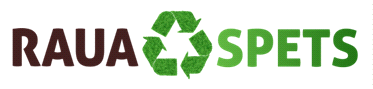 